JUEGOS FLORALES ESCOLARES NACIONALES 2019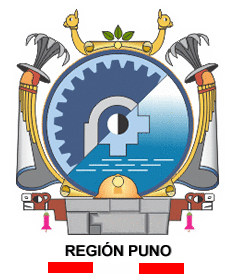 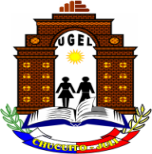 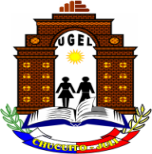 